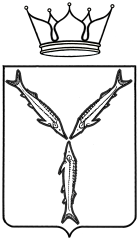 МИНИСТЕРСТВО МОЛОДЕЖНОЙ ПОЛИТИКИ,СПОРТА И ТУРИЗМА САРАТОВСКОЙ ОБЛАСТИПРИКАЗот  29.08.2017 №  464г. СаратовО присвоении спортивных разрядовВ соответствии с разрядными нормами и требованиями Единой всероссийской спортивной классификации, административным регламентом по предоставлению министерством молодежной политики, спорта и туризма Саратовской области государственной услуги «Присвоение спортивных разрядов (кандидат в мастера спорта и I спортивный разряд) и квалификационной категории «Спортивный судья первой категории» утвержденным приказом № 287 от 15 августа 2012 года и на основании представленных документовПРИКАЗЫВАЮ:Присвоить спортивный разряд «Кандидат в мастера спорта»:Присвоить I спортивный разряд:Подтвердить спортивный разряд «Кандидат в мастера спорта»:Подтвердить I спортивный разряд:Контроль за исполнением настоящего приказа возложить на первого заместителя министра А.В. Козлова.Министр                                                                                                             А.В. Абросимов№ п/пФ.И.О.Вид спортаУчреждение, организация1.Котельникову Дмитрию Александровичувосточное боевое единоборствоСРСОО «Федерация восточного боевого единоборства»2.Нефёдову Леониду Витальевичувосточное боевое единоборствоСРСОО «Федерация восточного боевого единоборства»3.Чернобровкиной Виктории Владимировневосточное боевое единоборствоСРСОО «Федерация восточного боевого единоборства»4.Прокофьеву Богдану Олеговичууниверсальный бойСРОО «Спортивная федерация «Универсальный бой»5.Васиной Виктории Вячеславовнелегкая атлетикаСРОО «Региональная спортивная федерация легкой атлетики»6.Мироненко Валерии Алексеевнелегкая атлетикаСРОО «Региональная спортивная федерация легкой атлетики»7.Пехтелевой Елизавете Владимировнелегкая атлетикаСРОО «Региональная спортивная федерация легкой атлетики»8.Ремневу Роману Владимировичулегкая атлетикаСРОО «Региональная спортивная федерация легкой атлетики»9.Завгородневу Сергею АлександровичубоксСРОО «Федерация бокса Саратовской области»10.Мухину Даниле АндреевичубоксСРОО «Федерация бокса Саратовской области»11.Смоленкову Илье АлексеевичубоксСРОО «Федерация бокса Саратовской области»12.ТагирбековуНасрулаху АкимовичубоксСРОО «Федерация бокса Саратовской области»13.Чанышеву Марату АликовичубоксСРОО «Федерация бокса Саратовской области»14.ФерзиевуБасируБеглеровичуспорт лиц ПОДАСРОО «Федерация спорта лиц с поражением опорно-двигательного аппарата»15.Сауткину Ивану Юрьевичупарусный спортСРОО «Спортивная федерация парусного спорта Саратовской области»16.Евстафьеву Владиславу Денисовичугребля на байдарках и каноэРОО «Саратовская областная федерация гребли на байдарках и каноэ»17.Завгородневу Михаилу Игоревичугребля на байдарках и каноэРОО «Саратовская областная федерация гребли на байдарках и каноэ»18.Смирнову Даниле Денисовичугребля на байдарках и каноэРОО «Саратовская областная федерация гребли на байдарках и каноэ»19.Султанову Артему Сергеевичугребля на байдарках и каноэРОО «Саратовская областная федерация гребли на байдарках и каноэ»20.Мальцевой Ксении Владимировнегребной спортСРОО «Федерация гребного спорта Саратовской области»21.Труниной Полине Михайловнегребной спортСРОО «Федерация гребного спорта Саратовской области»№ п/пФ.И.О.Вид спортаУчреждение, организация1.Лукашкину Ивану Алексеевичууниверсальный бойСРОО «Спортивная федерация «Универсальный бой»2.Марчеву Ивану Александровичууниверсальный бойСРОО «Спортивная федерация «Универсальный бой»3.Панфилову Тимофею Михайловичууниверсальный бойСРОО «Спортивная федерация «Универсальный бой»4.Юсупову Рустаму Тахировичууниверсальный бойСРОО «Спортивная федерация «Универсальный бой»5.Зарьковой Анастасии Игоревнелегкая атлетикаСРОО «Региональная спортивная федерация легкой атлетики»6.Ильину Владиславу Евгеньевичулегкая атлетикаСРОО «Региональная спортивная федерация легкой атлетики»7.Курячей Юлии Дмитриевнелегкая атлетикаСРОО «Региональная спортивная федерация легкой атлетики»8.Некрасову Антону Викторовичулегкая атлетикаСРОО «Региональная спортивная федерация легкой атлетики»9.Некрасову Илье Викторовичулегкая атлетикаСРОО «Региональная спортивная федерация легкой атлетики»10.Свердловой Александре Максимовнелегкая атлетикаСРОО «Региональная спортивная федерация легкой атлетики»11.Шульц Ангелине Юрьевнелегкая атлетикаСРОО «Региональная спортивная федерация легкой атлетики»12.Шумковой Виктории Вячеславовнелегкая атлетикаСРОО «Региональная спортивная федерация легкой атлетики»13.Данилочкиной Евгении Денисовнехудожественная гимнастикаОО «Саратовская областная федерация художественной гимнастики»14.Зайцевой Дарье АлексеевнебадминтонСРОФСО «Федерация бадминтона Саратовской области»15.Губаревой Олесе Владимировнеспорт лиц ПОДАСРОО «Федерация спорта лиц с поражением опорно-двигательного аппарата»16.Зотову Сергею АлександровичуволейболРОО «Федерация волейбола Саратовской области»17.Богину Дмитрию ЮрьевичусамбоСРОО «Спортивная федерация самбо Саратовской области»18.Мячину Сергею РомановичусамбоСРОО «Спортивная федерация самбо Саратовской области»19.Бакулину Евгению Михайловичурыболовный спортРОО «Федерация рыболовного спорта Саратовской области»20.Иноземцеву Константину Владимировичурыболовный спортРОО «Федерация рыболовного спорта Саратовской области»21.Белякову Олегу АлександровичугандболСРОО «Федерация гандбола»22.Буткову Владиславу ЮрьевичугандболСРОО «Федерация гандбола»23.Колпакову Илье АлексеевичугандболСРОО «Федерация гандбола»24.Короташу Даниилу СергеевичугандболСРОО «Федерация гандбола»25.Куклину Владиславу ГеоргиевичугандболСРОО «Федерация гандбола»26.Пермякову Егору ОлеговичугандболСРОО «Федерация гандбола»27.Подберезному Александру СергеевичугандболСРОО «Федерация гандбола»28.Росущану Андрею АлексеевичугандболСРОО «Федерация гандбола»29.Собцокову Матвею ЭдуардовичугандболСРОО «Федерация гандбола»30.Шушуре Роману АлександровичугандболСРОО «Федерация гандбола»31.Кучеренко Максиму Дмитриевичугребной спортСРОО «Федерация гребного спорта Саратовской области»32.Осипову Артему Андреевичугребной спортСРОО «Федерация гребного спорта Саратовской области»33.Сидорову Николаю Сергеевичугребной спортСРОО «Федерация гребного спорта Саратовской области»№ п/пФ.И.О.Вид спортаУчреждение, организация1.Алешкину Владиславу Владимировичугребной спортСРОО «Федерация гребногоспорта Саратовской области» 2.Анцедоеву Борису Израиловичугребной спортСРОО «Федерация гребного спорта Саратовский области»3.Батиной Елене Алексеевнегребной спортСРОО «Федерация гребного спорта Саратовской области»4.Исаевой Марии Алексеевнегребной спортСРОО «Федерация гребного спорта Саратовской области»5.Ишханяну Арсену Вардановичугребной спортСРОО «Федерация гребного спорта Саратовской области»6.Крыловой Елизавете Михайловнегребной спортСРОО «Федерация гребного спорта Саратовской области»7.Ляшенко Николаю Юрьевичугребной спортСРОО «Федерация гребного спорта Саратовской области»8.Малышеву Александру Николаевичугребной спортСРОО «Федерация гребного спорта Саратовской области»9.Садкову Антону Леонидовичугребной спортСРОО «Федерация гребного спорта Саратовской области»10.Сема Анне Сергеевнегребной спортСРОО «Федерация гребного спорта Саратовской области»11.Скацкому Георгию Петровичугребной спортСРОО «Федерация гребного спорта Саратовской области»12.Стасюк Константину Андреевичугребной спортСРОО «Федерация гребного спорта Саратовской области»13.Шамину Антону Тимофеевичугребной спортСРОО «Федерация гребного спорта Саратовской области»14.Уранову Артему Александровичугребной спортСРОО «Федерация гребного спорта Саратовской области»15.Чекину Александру Дмитриевичугребной спортСРОО «Федерация гребного спорта Саратовской области»№ п/пФ.И.О.Вид спортаУчреждение, организация1.Беседину Даниилу ДмитриевичуволейболРОО «Федерация волейбола Саратовской области»2.Брызгалину Евгению ЮрьевичуволейболРОО «Федерация волейбола Саратовской области»3.Гуськов Вячеслав МихайловичволейболРОО «Федерация волейбола Саратовской области»4.Евдокимову Алексею АлександровичуволейболРОО «Федерация волейбола Саратовской области»5.Евтееву Кириллу ВитальевичуволейболРОО «Федерация волейбола Саратовской области»6.Карабанову Алексею АндреевичуволейболРОО «Федерация волейбола Саратовской области»7.Косолапову Кириллу МихайловичуволейболРОО «Федерация волейбола Саратовская область»8.Пивоварову Денису АнатольевичуволейболРОО «Федерация волейбола Саратовской области»9.Родионову Павлу АлександровичуволейболРОО «Федерация волейбола Саратовской области»10.Рузмикину Михаилу МихайловичуволейболРОО «Федерация волейбола Саратовской области»11.Яшину Дмитрию АлександровичуволейболРОО «Федерация волейбола Саратовской области»12.Боброву Вячеславу АнатольевичугандболСРОО «Федерация гандбола»13.Луконину Никите АндреевичугандболСРОО «Федерация гандбола»14.Антонову Егору Алексеевичугребной спортСРОО «Федерация гребного спорта Саратовской области»15.Правдину Илье Александровичугребной спортСРОО «Федерация гребного спорта Саратовской области»16.Пальченко Даниле Владимировичугребной спортСРОО «Федерация гребного спорта Саратовской области»17.Правдину Илье Александровичугребной спортСРОО «Федерация гребного спорта Саратовской области»18.Семейкину Матвею Владимировичугребной спортСРОО «Федерация гребного спорта Саратовской области»19.Силкину Сергею Сергеевичугребной спортСРОО «Федерация гребного спорта Саратовской области»20.Староверову Алексею Евгеньевичугребной спортСРОО «Федерация гребного спорта Саратовской области»